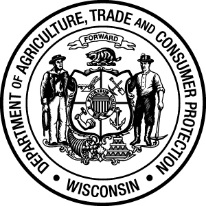 The undersigned persons hereby petition the Wisconsin Department of Agriculture, Trade and Consumer Protection (DATCP), pursuant to s. 91.86, Wis. Stats., to modify the designation of an Agricultural Enterprise Area (AEA) under s. 91.84, Wis. Stats.  We have read the guidance provided and submit the following information in support of the petition:Please note that a petition for modification is not necessary for a minor map correction. A minor map correction is an adjustment to the boundary of a designated AEA to correct a mistake that occurred during the development or designation of that AEA. A minor map correction will be limited to resolving the identified boundary error. Examples of a boundary error include but are not limited to the following: part of a farm inadvertently excluded from the AEA, or a technical mistake that occurred during the mapping process.PETITION CHECK LISTPetitions are due to DATCP by August 5, 2020. Email DATCPWorkingLands@wisconsin.gov to submit electronically.PART I: Note 1: An AEA petition must be jointly filed by at least 5 eligible farm owners within the boundaries of the proposed AEA, and by each county, town or municipality in which any part of the proposed AEA is located. PART II. Continue to next page for details related to Part III – Maps, Part IV. – Signature Pages, and Part V. - OptionalPart III.MAP AND SPATIAL LOCATION DATAPlease send the following to DATCP in electronic form.  Follow the map and spatial location data guidelines found in Part F of the guidance document.1.  A map of the proposed addition to the AEA, and2.  The spatial location data for the area proposed for addition to the AEA boundary. Part IV.SIGNATURE PAGESThe purpose of the signature pages is to show there is adequate support in the area by landowners, local governments and agricultural-related business for designation. See attached “Petitioning Landowner Signature Page,” “Political Subdivision Signature Page”, “County Conservationist Signature Page” and “Non-Petitioning Cooperator Signature Page.”Submit a minimum of five (5) eligible farm owner petitioner signature pagesThe amount of petitioners should make sense in light of the proposed boundary size, and there should be a logical distribution of petitioners within the proposed boundaryThis can be a combination of landowners in the existing and proposed boundarySubmit a signature page for each political subdivision within the proposed boundary. This includes both counties  and towns Submit a signature page signed by the county conservationist for each county the proposed boundary coversTo show support for the petition by agricultural-related businesses, non-petitioning landowners and other community organizations, please submit any corresponding non-petitioning cooperator signature pages. You can also submit letters of support in lieu of non-petitioning cooperator signature pagesThese signature pages/letters of support are highly recommendedPlease follow the signature page guidelines in Part G of the guidance document. DATCP is willing to prepare a custom signature page for your AEA petition if it will help solicit local support/ clarify what effect signing a signature page has. Contact Wednesday.Jordan@wisconsin.gov for examples or requests. Part V.ORIGINAL PETITION FOR DESIGNATIONPlease submit the original petition for designation as an attachment. This will provide the evaluation team with important context for the area proposed for expansion including established goals for preservation of agricultural land use and agricultural development/innovation. Petitions must be submitted to DATCP by June 19th, 2020. Please email DATCPWorkingLands@wisconsin.gov to submit modification petitions electronically. Part VI. OPTIONALPhotos from Proposed AEAPhotos of the AEA provide context for the AEA Petition Evaluation Committee. Local ResolutionsSample resolution text is included in Appendix B of the guidance document.Petitioning Landowner Signature PageA separate signature page, in the following form, must be signed by the owner of each farm.  An authorized individual may sign on behalf of a legal entity.  If a farm is jointly owned by a legally married couple as individuals, both must sign.Farm owner (correct legal name or legal name of business entity): 	     _____________________________________________________________________________Type of business entity, if applicable (check one):   Individual or married couple     		LLC    Corporation                                 		Other (describe)      Partnership                                   Authorized signature:  __________________________________________________ Date _______Print name: __________________________________________________Authorized signature: __________________________________________________  Date _______Print name: __________________________________________________Farm owner address (street, city, zip):	     _________________________________________________     _________________________________________________E-mail address(es) (if available):                     _________________________________________________Political Subdivision Signature PageThis signature page must be signed by an authorized officer or representative of every political subdivision (county, town, city or village) in which any part of the proposed AEA is included.  Political subdivision name:       _________________________________________________Type (check one):  County   Town   City   Village Printed name of authorized officer or representative:      _______________________________	Title of authorized officer or representative:	               _______________________________Authorized signature: ____________________________________________  Date:  _________Principal mailing address:  	     _________________________________________________      _________________________________________________Phone number:   		     _________________________________________________E-mail address:			     _________________________________________________County Conservationist Signature PageAll county conservationists in which the proposed AEA is located must sign this signature page.County Conservationist name:      _________________________________________________Authorized signature: ____________________________________________  Date:  _________Principal mailing address:  	     _________________________________________________      _________________________________________________Phone number:   		     _________________________________________________E-mail address:			     _________________________________________________Non-Petitioner Cooperator Signature PagePersons other than the petitioners may sign in support of the petition.   A separate signature page, or letter of support, may be submitted for each cooperator. An authorized individual may sign on behalf of a legal entity.Legal name of cooperator:         _________________________________________________Relevant interest (farm owner, business, nonprofit or community organization, government entity, other):   Principal mailing address:        _________________________________________________E-mail address: 		          _________________________________________________Briefly describe your interest in signing this petition requesting designation of an agricultural enterprise area:  Print name: _____________________________________________________________________  Authorized signature:  _______________________________________________ Date ________The completed petition form (including any supporting pages and documentation)A map of the proposed AEA (PDF format)Spatial location data used to create mapA signed signature page for each owner of an eligible farm who is signing the petitionA political subdivision signature page signed by an authorized officer or representative of every political subdivision (county, town, city or village) in which any part of the proposed AEA is locatedA signature page for the county conservationistAny non-petitioner cooperator signature pages or letters of supportThe original petition for designation as an attachmentOptional petition materials including resolutions in support of the petition, and related images of the areaGENERAL INFORMATION Fill out the following information about the proposed AEA modification. See Notes below for more specifics.GENERAL INFORMATION Fill out the following information about the proposed AEA modification. See Notes below for more specifics.NAME OF EXISTING AEA TO MODIFYNAME OF EXISTING AEA TO MODIFYCOUNTY/COUNTIES IN WHICH AEA IS LOCATEDTOWNS, CITIES OR VILLAGES IN WHICH AEA IS LOCATEDTOTAL ACRES IN PROPOSED AEA MODIFICATIONTOTAL NUMBER OF PETITIONERS REQUESTING MODIFICATION (Note 1)PETITION CONTACT INFORMATIONFill out contact information for the main contacts for the proposed AEA modification.PETITION CONTACT INFORMATIONFill out contact information for the main contacts for the proposed AEA modification.PETITION CONTACT INFORMATIONFill out contact information for the main contacts for the proposed AEA modification.PETITION CONTACT INFORMATIONFill out contact information for the main contacts for the proposed AEA modification.COUNTY STAFF CONTACTEMAILPHONE NUMBERPHONE NUMBERMAILING ADDRESS STREETCITYSTATEZIPLANDOWNER REPRESENTATIVEEMAILPHONE NUMBERPHONE NUMBERMAILING ADDRESS STREETCITYSTATEZIP3. ELIGIBILITY REQUIREMENTSAnswer the following questions. If “No” is selected for any question, this application is currently ineligible. That question should be addressed prior to submitting the application. DATCP is willing assist you in resolving any issues in order to facilitate an AEA petition.3. ELIGIBILITY REQUIREMENTSAnswer the following questions. If “No” is selected for any question, this application is currently ineligible. That question should be addressed prior to submitting the application. DATCP is willing assist you in resolving any issues in order to facilitate an AEA petition.3. ELIGIBILITY REQUIREMENTSAnswer the following questions. If “No” is selected for any question, this application is currently ineligible. That question should be addressed prior to submitting the application. DATCP is willing assist you in resolving any issues in order to facilitate an AEA petition.All proposed parcels added to the existing AEA are located within a farmland preservation area designated in the certified county farmland preservation plan.   Yes NoAfter modification, all parcels in the proposed AEA are contiguous. Yes NoAfter modification, the proposed AEA remains primarily in agricultural use. Yes NoAt least five (5) eligible farm owners signed the petition under the Petitioning Landowner Signature Page Attachment. This can be a combination of landowners in the existing and proposed area.  Yes No4. BACKGROUND INFORMATIONProvide details about the area proposed for addition to the existing designated AEA. If the answer to these questions has changed from the time of the original petition, provide these details for the entire proposed AEA, including the portion that is already designated.Question 4a. Current Land Use and Land Use TrendsConsider citing existing information or maps from the county’s farmland preservation plan or local comprehensive plans.Describe ALL current land uses (both agricultural and non-agricultural) within the proposed AEA OR attach a current land use map and a table or short narrative that explains what the map depicts:For assistance in creating a land use map, please contact Wednesday Jordan at (608) 224-4611 or Wednesday.Jordan@wisconsin.gov.Describe the land use trends in the area proposed for addition:Examples to illustrate trends might include number of new septic system applications, zoning information, population growth, protected natural areas, etc.c. What are the main types of agricultural production in the areas proposed for addition to the AEA boundary? Examples: Common agricultural uses (row crops, grazing, dairy, etc.), State conservation programs (CREP, MFL, etc.), Federal conservation programs (CRP, CSP, etc., local conservation efforts, etc. Question 4b. Land Use Controls and Plans in Area Proposed for Addition (check all that apply)Select all Land Use Controls and Plans in proposed area. Add a short description where applicable.Question 4b. Land Use Controls and Plans in Area Proposed for Addition (check all that apply)Select all Land Use Controls and Plans in proposed area. Add a short description where applicable.Question 4b. Land Use Controls and Plans in Area Proposed for Addition (check all that apply)Select all Land Use Controls and Plans in proposed area. Add a short description where applicable. Farmland preservation zoning ordinance   Farmland preservation zoning ordinance   Farmland preservation zoning ordinance   Subdivision ordinances  Subdivision ordinances  Subdivision ordinances  Other zoning ordinances (specify type of ordinances that apply to lands in the proposed AEA. Examples include manure storage, livestock facility siting, or wellhead protection ordinances)       Other zoning ordinances (specify type of ordinances that apply to lands in the proposed AEA. Examples include manure storage, livestock facility siting, or wellhead protection ordinances)       Other zoning ordinances (specify type of ordinances that apply to lands in the proposed AEA. Examples include manure storage, livestock facility siting, or wellhead protection ordinances)       Purchase of development rights and/or easements (donated or purchased) Purchase of development rights and/or easements (donated or purchased) Purchase of development rights and/or easements (donated or purchased) Transfer of development rights Transfer of development rights Transfer of development rights Farmland preservation agreements  Farmland preservation agreements  Farmland preservation agreements  Cooperative boundary agreements/inter-municipal agreements Cooperative boundary agreements/inter-municipal agreements Cooperative boundary agreements/inter-municipal agreements Natural area protections or conservation program activities (state and/or federal) (specify)       Natural area protections or conservation program activities (state and/or federal) (specify)       Natural area protections or conservation program activities (state and/or federal) (specify)       Comprehensive plan (specify)       Comprehensive plan (specify)       Comprehensive plan (specify)       Other programs or activities showing a commitment to water quality and/or soil health (specify)       Other programs or activities showing a commitment to water quality and/or soil health (specify)       Other programs or activities showing a commitment to water quality and/or soil health (specify)      Question 4c. Confirm that the proposed modification to the AEA is consistent with any existing local comprehensive plan. Is the area you are proposing to add to the AEA planned for agriculture use or a compatible use in applicable comprehensive plans?  Question 4c. Confirm that the proposed modification to the AEA is consistent with any existing local comprehensive plan. Is the area you are proposing to add to the AEA planned for agriculture use or a compatible use in applicable comprehensive plans?  Question 4c. Confirm that the proposed modification to the AEA is consistent with any existing local comprehensive plan. Is the area you are proposing to add to the AEA planned for agriculture use or a compatible use in applicable comprehensive plans?  The county(ies) of       has(have) a comprehensive plan and the proposed modification to the AEA remains consistent with this plan. Yes NoThe Town(s) of       has(have) a comprehensive and the proposed modification to the AEA remains consistent with this plan Yes NoThere are no comprehensive plans for the political subdivisions in which the proposed modification is located. Yes NoQuestion 4d. Indicate the approximate level of petitioner compliance with state soil and water standards in the area proposed for additionQuestion 4d. Indicate the approximate level of petitioner compliance with state soil and water standards in the area proposed for additionQuestion 4d. Indicate the approximate level of petitioner compliance with state soil and water standards in the area proposed for addition Nearly all petitioners are in compliance Nearly all petitioners are in compliance Nearly all petitioners are in compliance More than half of the petitioners are in compliance More than half of the petitioners are in compliance More than half of the petitioners are in compliance Half or less than half of the petitioners are in compliance Half or less than half of the petitioners are in compliance Half or less than half of the petitioners are in compliance Few or no petitioners are in compliance* Few or no petitioners are in compliance* Few or no petitioners are in compliance* Compliance status of petitioners is unknown*  *If there is low, no, or unknown compliance in the area please provide additional rational for why this is:       Compliance status of petitioners is unknown*  *If there is low, no, or unknown compliance in the area please provide additional rational for why this is:       Compliance status of petitioners is unknown*  *If there is low, no, or unknown compliance in the area please provide additional rational for why this is:      5. PURPOSE AND RATIONALEDescribe the purpose and rational for modifying this AEA. See below for more specific instructions for each subsection.  Question 5a. Additional Goals and Activities to Reach Stated GoalsDescribe goals for the preservation of agricultural land use in the modified AEA boundary. Describe specific goals for agricultural development and/or innovation in the modified AEA boundary. Describe any activities that have taken place within the existing AEA related to the originally stated goals. Include any planned investments, grants, development incentives, cooperative agreements, land or easement purchases, or public outreach activities:Contact DATCP if you need assistance to determine what goals were identified in the original AEA petition. Question 5b. Describe the rational for this AEA modification, how this modification is consistent with and beneficial to the existing AEA, and how the new boundary (change in size and locations) was determined.Factors that could be considered for delineating the AEA boundary include watershed boundaries, soil types, agricultural lands, landowner interest, proximity to agricultural infrastructure, etc. Landowner desire to participate should not be the only consideration in drawing the AEA boundary. OUTREACHAn AEA modification should be developed through a public process, with the help of public meetings or open houses. In the following section, describe the public outreach strategy that was used during the modification process as well as the future process to encourage additional Farmland Preservation Agreements within the new AEA boundary if modified.Question 6a. Describe all efforts to provide information to and involve the public in the modification processDescribe the public process used to share information about the AEA modification, establish the new boundary, identify farm owner petitioners and notify non-petitioners within the modified boundary. Provide details on meetings scheduled, mailings, or other information on how the public was made aware of the petition development.Question 6b. Update the current AEA Planned Farmland Preservation Agreement Strategy to include the land added in the Modified AEA Describe the current and future outreach strategy to encourage landowners within the modified AEA boundary to sign Farmland Preservation Agreements.  Question 6c. Describe the farmland Preservation Agreement participation level within the existing AEA Some consideration: Have you met your agreement sign-up goal? Are there certain areas that are participating more than others? Have outreach efforts improved participation? Is there room for improvement or changes to strategy? Question 6d. What can DATCP do to support outreach efforts within the AEA (regardless if modification is approved)?Describe any types of assistance DATCP can provide to aid outreach efforts within the AEA if designated. Examples of assistance include informational mailers, educational materials, speaking presentation, etc.I (we) currently claim a farmland preservation tax credit (either under farmland preservation zoning or through a farmland preservation agreement). Yes    No Don’t KnowI (we) are interested in maintaining our existing farmland preservation agreement or entering into a new farmland preservation agreement. (Note: To claim the farmland preservation tax credit under a farmland preservation agreement, the farm must meet state soil and water conservation standards.)     Yes    No Maybe